Методический анализ результатов ВПР по учебному предметуИСТОРИЯ(наименование учебного предмета, класс)по программе 	8 	классаКоличество участников ВПР по учебному предмету Таблица 1Основные результаты ВПР по предметуРезультаты ВПР по предмету за 2020 годТаблица 2Гистограмма распределения первичных баллов по предмету в 2020 г.(количество участников, получивших тот или иной первичный балл)Рекомендации по переводу первичных баллов в отметки по пятибалльной шкалеТаблица 3Сравнение полученных отметок с отметками по журналуТаблица 4Диаграмма сравнения полученных отметок с отметками по журналуВЫВОДЫ о характере изменения количества участников ВПР по предмету и о характере результатов ВПР по предмету в 2020 годуВсероссийская проверочная работа по истории по программе 8 класса в 2020 году была проведена впервые в режиме апробации, поэтому высказать какие – либо суждения о характере изменения количества участников либо о характере изменений результатов в сравнении с предыдущими годами не представляется возможным. Кроме этого, необходимо отметить, что в связи с эпидемиологической ситуацией ВПР была перенесена с весны на осень 2020 г., поэтому её писали учащиеся уже будучи в 9 классе и по факту у них замерялись остаточные знания по истории за 8 класс.Участниками ВПР стали 262 школьника Лысьвы.Анализ результатов по итогам работы показал следующее:Статистические данные по отметкам в Лысьве, как и в  Пермском крае свидетельствуют о низком качестве знаний по истории – на «4» и «5» работу выполнили только 14,13%, в крае 25,2 % (в общей выборке по РФ эта цифра 46,76 % от общего числа участников, т.е на 32,63% больше).Количество участников, не преодолевших минимальную границу в Лысьве и получивших за работу отметку «2», составило 43,89 %, что на 30,22 % больше в сравнении со всей выборкой и на 10% больше, чем в крае.Анализ распределения первичных баллов в Лысьве в сравнении с краем и  с общей выборкой по РФ также демонстрирует низкие результаты выполнения заданий. Сравнение полученных отметок по результатам ВПР, как объективного мониторинга, с отметками по журналу показывает, что 3,05% участников повысили её, 14,5% подтвердили, а у большинства участников (82,44%) результат ВПР оказался ниже, чем отметка, выставленная учителем в журнале.Анализ результатов выполнения отдельных заданий или групп заданий по предметуКраткая характеристика КИМ по предметуВсероссийская проверочная работа (ВПР) позволяет осуществить диагностику достижения обучающимися предметных и метапредметных результатов обучения (в том числе овладение межпредметными понятиями и способность использования универсальных учебных действий (УУД) в учебной, познавательной и социальной практике) по истории и оценить уровень их освоения по программе 8 класса.Проверочная работа для 8 класса посвящена истории России XVIII вв. и истории зарубежных стран в Новое время (XVIII в.). В работе также проверяются знания по истории и культуре родного края.Тексты заданий в КИМ в целом соответствуют формулировкам, принятым в учебниках, включенных в ФПУ и рекомендуемых Министерством просвещения РФ к использованию.Работа состоит из 13 заданий.Задания 5, 10–13 предполагают развернутый ответ. Задание 7 предполагает заполнение контурной карты.По уровню сложности задания распределены следующим образом: Б – 8; П –4; В – 1. 
Время выполнения работы – 80 мин 
Максимальный первичный балл – 24.При проведении ВПР дополнительные материалы не используются.Статистический анализ выполняемости заданий и групп заданий проверочной работы в 2020 годуВыполнение заданий.Таблица 5Диаграмма выполнения заданий группами участников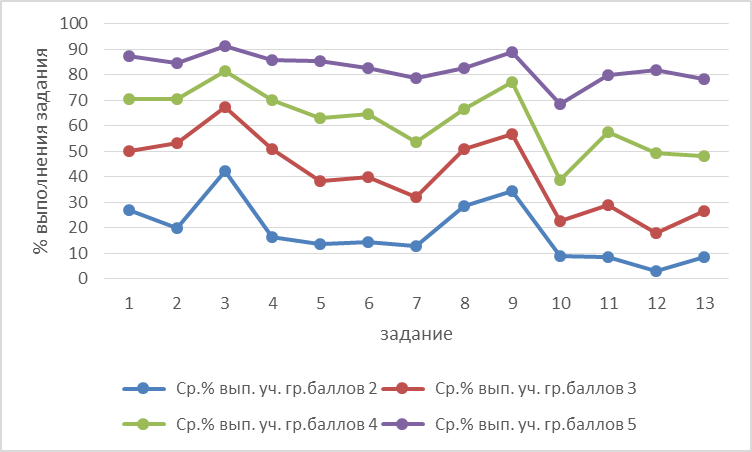 Достижение планируемых результатов.Таблица 6В ходе статистического анализа выполняемости участниками отдельных заданий, так и выполняемости заданий по группам участников, рассмотрения достижения планируемых результатов по каждой позиции проверочной работы, отмечено:Одиннадцать заданий (1,2,4,5,6,7,8,10,11,12,13 - 85% от общего количества) выполнили менее 50% участников проверочной работы (для сравнения – в общей выборке количество заданий с низкими показателями составило 38,5%).Самым сложным для участников ВПР в Лысьве, как и в Пермском крае и России,  стало задание 12, установление причинно-следственных связей. С ним справились только 18,51% обучающихся. Если обратиться к общей выборке по РФ, то это же задание имеет и там самый низкий результат. Среди групп участников работы оно оказалось самым трудным для тех, кто получил не только отметку «2», но «3» и «4».Сравнение результатов выполнения каждого задания учащимися Лысьвы выявило, что во всех без исключения заданиях в  Лысьве показатель успешности ниже в Пермском крае и РФ. В девяти заданиях (1.2, 4,5,6,7,8,10,11,12,13) разрыв с Пермским краем составляет более 10 %, а с общей выборкой до 20-30 %Самые высокие результаты участники ВПР Лысьвы показали при выполнении двух заданий – 3 и 9 (60,3% и 65,65%), причем 9 задание выполнено на 10% выше, чем в Пермском краеСодержательный анализ выполнения заданий КИМ ВПРСодержательный анализ проводится на основе заданий КИМ демоверсии ВПР по истории 2020 г., таблиц 5, 6 и диаграммы выполнения заданий группами участников.Высокий процент выполнения всеми группами участников ВПР наблюдается при решении:- задания 3 (60,3% от общего числа участников). Данное задание базового уровня, направлено на выявление умения работать с письменными, изобразительными и вещественными историческими источниками, понимать и интерпретировать содержащуюся в них информацию. Обучающиеся работают с изобразительной наглядностью. В данном задании требуется провести атрибуцию изобразительной наглядности и использовать контекстные знания;- задания 9 (65,65% от общего числа участников). Данное задание базового уровня, направлено на выявление умения создавать, применять и преобразовывать знаки и символы, модели и схемы для решения учебных и познавательных задач. Овладение базовыми историческими знаниями, а также представлениями о закономерностях развития человеческого общества в социальной, экономической, политической, научной и культурной сферах. Данное задание нацелено на проверку знания фактов истории культуры России. В задании используется иллюстративный материал (изобразительная наглядность). В задании 9 требуется указать памятник культуры по указанному в задании критерию.Подробнее остановимся на заданиях, вызвавших особые затруднения у участников работы в Пермском крае.Как отмечалось выше, самый низкий процент выполнения в задании 12 (18,5 %). Исключение составила группа участников, получивших за работу отметку «5», там успешность имеет показатель 100%.Читаем текст задания в демоверсии КИМ:«Используя знание исторических фактов, объясните, почему событие (процесс), в котором участвовал этот исторический деятель, имело большое значение (важные последствия) для истории нашей страны и/или истории зарубежных стран».Низкое качество выполнения данного задания объясним: оно единственное во всей работе имеет высокий уровень сложности. Уровень его сложности задан проверяемыми умениями - устанавливать причинно-следственные связи, строить логическое рассуждение, умозаключение и делать выводы. Перечисленные умения, как известно, одни из самых трудных в курсе истории и часто проявляются как слабо сформированные вплоть до выпускного класса старшей школы.Следующее по сложности выполнения стало задание 10, с ним справилось 19,59 % обучающихся от общего числа участников.Читаем текст задания в демоверсии КИМ:«Какой из приведённых исторических фактов можно использовать для аргументации следующей точки зрения: «Политика Екатерины II была продолжением политики Петра III»? Укажите порядковый номер этого факта в списке: 1) издание указа о престолонаследии 2) принятие декларации о «вооружённом нейтралитете» 3) издание Жалованной грамоты дворянству»Данное задание, как указано разработчиками, имеет повышенный уровень сложности. Оно проверяет сформированность умения определять и аргументировать свое отношение к содержащейся в различных источниках информации о событиях и явлениях прошлого и настоящего. Несмотря на то, что задание разработано в соответствии познавательными возможностями обучающихся 8 класса и предполагает проверку владения простейшими приёмами аргументации (сначала выбрать из списка исторический факт, который можно использовать для аргументации названной в условии задания точки зрения, а затем объяснить, как с помощью выбранного факта можно аргументировать эту точку зрения), выполнить его большинству оказалось не по силам. Одна из причин такого результата, как и у предыдущего задания, в сложности проверяемого умения – аргументировать, другая – слабое знание фактологии проверяемого периода истории.На третьем месте по сложности находится задание 13, с ним справились 21,18 % обучающихся от общего числа участников. Данное задание проверяет знание истории родного края. Как правило, подобное задание не вызывало трудностей у участников ВПР в прошлые годы. Низкое качество выполнения можно объяснить изменением формата задания, когда требовалось не просто назвать события из истории родного края или исторических личностей, а написать связный рассказ на тему «История нашей страны в событиях моего региона». В рассказе необходимо было указать не менее двух событий, произошедших в регионе, и охарактеризовать связь этих событий с историческими процессами (событиями), происходившими в нашей стране.Изменение формата задания вызвало сложность его выполнения и для обучающихся страны (31,8 %) и края (27,66%).Следующее задание, которое вызвало трудность при выполнении ВПР, задание 11. С ним справилось 26,46 % обучающихся.Читаем текст задания:«Укажите одно любое историческое событие (процесс), в котором участвовал исторический деятель. Приведите два исторических факта, связанных с участием выбранного Вами исторического деятеля в этом событии (процессе)».Данное задание повышенного уровня сложности. От участников требовалось выбрать одного исторического деятеля из четырех предложенных, указать событие (процесс), в котором участвовал данный исторический деятель и привести два исторических факта, связанных с участием выбранного исторического деятеля в этом событии (процессе). Как видим, задание полностью построено на знании фактологического материала. Низкий результат выполнения, за исключением получивших за работу отметку «4» и «%», свидетельствует о их отсутствии.38,3 % обучающихся в РФ справились с заданием 11. Это чуть выше, чем в Пермском крае (30,5%), но процент выполнения также низкий.Данные задания вызвали затруднение у всех групп участников. Из заданий базового уровня сложности затруднения вызвали задания 5 (27,48) и 6 (24,05 % от общего числа участников). Задание 5 проверяет умение работать с текстовыми историческими источниками. В задании требуется провести атрибуцию исторического источника и проявить знание контекстной информации. Задание 6 нацелено на проверку умения проводить атрибуцию исторической карты. Наибольшие трудности вызвали данные задания у группы обучающихся, которые за ВПР получили отметку «2». В РФ данные задания не вызвали сложности и процент выполнения выше пятидесяти, в Пермском крае на 15% выше, чем в Лысьве. Этот факт свидетельствует о необходимости включения подобных заданий на уроках истории.Задание 7, работа с исторической картой, также вызвало затруднение у всех групп обучающихся, процент выполнения 29,77. В крае 32,46, по всей выборке 47,59. Необходимо продолжить работу с контурными картами.ВЫВОДЫПеречень элементов содержания / умений и видов деятельности, усвоение которых всеми школьниками региона в целом можно считать достаточным (в соответствии с требованиями ФГОС):овладение базовыми историческими знаниями, а также представлениями о закономерностях развития человеческого общества в социальной, экономической, политической, научной и культурной сферах. Особенно хорошо это видно в таких темах, как внутренняя и внешняя политика Петра I, Екатерины II; развитие культуры в XVIII веке;умение определять понятия, создавать обобщения, устанавливать аналогии, классифицировать, самостоятельно выбирать основания и критерии для классификации;умение работать с письменными, изобразительными и вещественными историческими источниками, понимать и интерпретировать содержащуюся в них информацию;умение создавать, применять и преобразовывать знаки и символы, модели и схемы для решения учебных и познавательных задач.Перечень элементов содержания / умений и видов деятельности, усвоение которых всеми школьниками региона в целом, школьниками с разным уровнем подготовки нельзя считать достаточным (в соответствии с требованиями ФГОС):умение устанавливать причинно-следственные связи, строить логическое рассуждение, умозаключение (индуктивное, дедуктивное и по аналогии) и делать выводы. Умение применять исторические знания для осмысления сущности общественных явлений. Объяснять причины иследствия ключевых событий и процессов отечественной и всеобщей истории Нового времени (социальных движений, реформ и революций, взаимодействий между народами и др.).
       - умение работать с письменными, изобразительными и вещественными историческими источниками, понимать и интерпретировать содержащуюся в них информацию;умение определять и аргументировать свое отношение к содержащейся в различных источниках информации о событиях и явлениях прошлого и настоящего;умение осознанно использовать речевые средства в соответствии с задачей коммуникациизнание обучающимися истории родного края.В целом, по итогам ВПР 2020 г. учащиеся Лысьвы, как и  Пермского края показали низкий уровень усвоения исторических знаний и специфических для данной предметной области умений по программе 8 класса.РЕКОМЕНДАЦИИ
Учителю истории на уровне ОО:С целью совершенствования организации учебного процесса, методики преподавания предмета и повышения качества знаний рекомендуется:изучить учителю истории материалы демоверсий КИМ ВПР, детально разобрать содержание и формат заданий и включать подобные задания в учебный процесс на стадии закрепления новых знаний, в проверочные и контрольные работы;спроектировать учителем индивидуальную модель реализации регионального компонента в рамках изучения истории в 8 классе через урочную и внеурочную деятельность;освоить технологию организации и проведения исторических дебатов и дискуссий, которая способствует развитию способности обучающихся определять и аргументировать свое отношение к содержащейся в различных источниках информации о событиях и явлениях прошлого и настоящего.включить в методическую работу образовательных учреждений вопросы формирования профессионального навыка учителя по проектированию урока с позиции системно- деятельностного подхода, который предусматривает приоритет активной, разносторонней, в максимальной степени самостоятельной познавательной деятельности школьника.Городскому методическому формированию учителей истории и обществознания:Разработать систему контроля формирования недостаточных умений у обучающихся.Провести ряд семинаров, практикумов, мастер-классов по эффективной подготовке к ВПР.Увеличить процент заданий в муниципальных интеллектуальных играх по региональному краеведческому компоненту.Составитель отчета:Участники ВПРРоссия2020Край 2020Лысьва 2020Участники ВПРчелчел.чел.Обучающиеся текущего года40373142622622020 г.2020 г.2020 г.Россия %Край %Лысьва %Получили «2»13,6733,8843,89Получили «3»39,5740,8541,98Получили «4»35,3820,0412,6Получили «5»11,385,231,53Отметка по пятибалльной шкале«2»«3»«4»«5»Первичные баллы0–67–1112–1718–24Группы участниковКол-во участников%Понизили (Отметка < Отметка по журналу) %21682,44Подтвердили (Отметка = Отметке по журналу) %3814,5Повысили (Отметка > Отметка по журналу) %83,05Всего262100Группы участ никовКол- во ООКол-во участ никовзадание12345678910111213Группы участ никовКол- во ООКол-во участ никовМакс балл1111212213324Всявыборка1501840373166,966,475,663,255,052,147,660,569,732,938,329,931,8Пермскийкрай122426248,447,163,045,037,438,432,548,255,023,630,522,627,7Лысьва626232,0633,9760,3138,9327,4824,0529,7740,2765,6519,5926,4618,5121,18№ п.п.Блоки ПООП обучающийся научится / получит возможность научиться или проверяемые требования (умения) всоответствии с ФГОС (ФК ГОС)Макс баллЛысьваПермский крайРФВсего участников26242624037311Овладение базовыми историческими знаниями, а также представлениями о закономерностях развития человеческого общества в социальной, экономической, политической, научной и культурной сферах.Локализовать во времени хронологические рамки и рубежные события Нового времени как исторической эпохи, основные этапы отечественной и всеобщей истории Нового времени; соотносить хронологию истории России и всеобщей истории в Новое время132,0648,466,92Умение определять понятия, создавать обобщения, устанавливать аналогии, классифицировать, самостоятельно выбирать основания и критерии для классификации Овладение   базовыми   историческими   знаниями,   а  такжепредставлениями о закономерностях развития человеческого общества в социальной, экономической, политической, научной и культурной сферах.Применять понятийный аппарат исторического знания и приемы исторического анализа для раскрытия сущности и значения событий и явлений прошлого и современности133,9747,166,43Умение создавать, применять и преобразовывать знаки и символы, модели и схемы для решения учебных и познавательных задач. Овладение базовыми историческими знаниями, а также представлениями о закономерностях развития человеческого общества в социальной, экономической, политической, научной и культурной сферах.Умение работать с письменными, изобразительными и вещественными историческими источниками, понимать иинтерпретировать содержащуюся в них информацию160,3163,075,64Умение создавать, применять и преобразовывать знаки и символы, модели и схемы для решения учебных и познавательных задач. Овладение базовыми историческими знаниями, а также представлениями о закономерностях развития человеческого общества в социальной, экономической, политической, научной и культурной сферах.Умение работать с письменными, изобразительными и вещественными историческими источниками, понимать и интерпретировать содержащуюся в них информацию138,9345,063,25Смысловое чтение. Умения искать, анализировать, сопоставлять и оценивать содержащуюся в различных источниках информацию о событиях и явлениях прошлого и настоящего.Умение искать, анализировать, систематизировать и оценивать историческую информацию различных исторических и современных источников, раскрывая ее социальную принадлежность и познавательную ценность227,4837,455,06Умение создавать, применять и преобразовывать знаки и символы, модели и схемы для решения учебных и познавательных задач. Овладение базовыми историческими знаниями, а также представлениями о закономерностях развития человеческого общества в социальной, экономической, политической, научной и культурной сферах.Использовать историческую карту как источник информации о границах России и других государств в Новое время, об основных процессах социально-экономического развития, о местах важнейших событий, направлениях значительных передвижений – походов, завоеваний, колонизации и др.124,0538,452,17Умение создавать, применять и преобразовывать знаки и символы, модели и схемы для решения учебных и познавательных задач. Овладение базовыми историческими знаниями, а также представлениями о закономерностях развития человеческого общества в социальной, экономической, политической, научной и культурной сферах.Использовать историческую карту как источник информации о границах России и других государств в Новое время, об основных процессах социально-экономического развития, о местах важнейших событий, направлениях значительных передвижений – походов, завоеваний, колонизации и др.229,7732,547,68Умение создавать, применять и преобразовывать знаки и символы, модели и схемы для решения учебных и познавательных задач. Овладение базовыми историческими знаниями, а также представлениями о закономерностях развития человеческого общества в социальной, экономической, политической, научной и культурной сферах.Умение работать с письменными, изобразительными и вещественными историческими источниками, понимать иинтерпретировать содержащуюся в них информацию240,2748,260,59Умение создавать, применять и преобразовывать знаки и символы, модели и схемы для решения учебных и познавательных задач. Овладение базовыми историческими знаниями, а также представлениями о закономерностях развития человеческого общества в социальной, экономической, политической, научной и культурной сферах.Умение работать с письменными, изобразительными и вещественными историческими источниками, понимать и интерпретировать содержащуюся в них информацию165,6555,069,710Способность		определять	и			аргументировать	свое отношение	к		содержащейся		в		различных	источниках информации о событиях и явлениях прошлого и настоящего. Умение	искать,	анализировать,	систематизировать	и оценивать		историческую	информацию		различных исторических и современных источников, раскрывая ее социальную принадлежность и познавательную ценность; способность определять и аргументировать свое отношениек ней319,5923,632,911Овладение базовыми историческими знаниями, а также представлениями о закономерностях развития человеческого общества в социальной, экономической, политической, научной и культурной сферах.Рассказывать о значительных событиях и личностях отечественной и всеобщей истории Нового времени326,4630,538,312Умение устанавливать причинно-следственные связи, строить логическое рассуждение, умозаключение (индуктивное, дедуктивное и по аналогии) и делать выводы. Умение применять исторические знания для осмысления сущности общественных явлений.Объяснять причины и следствия ключевых событий и процессов отечественной и всеобщей истории Нового времени (социальных движений, реформ и революций, взаимодействий между народами и др.)218,5122,629,913Умение осознанно использовать речевые средства в соответствии с задачей коммуникации; владение устной и письменной речью, монологической контекстной речью Умение    оценивать    правильность    выполнения    учебнойзадачи,   собственные   возможности   ее   решения. Владение опытом историко-культурного, цивилизационного подхода к оценке социальных явлений, современных глобальных процессов. Сформированность основ гражданской, этно- национальной, социальной, культурной самоидентификации личности обучающегося.Реализация историко-культурологического подхода, формирующего способности к межкультурному диалогу, восприятию и бережному отношению к культурному наследию Родины.421,1827,731,8ФИО	специалиста,	выполнявшего	анализрезультатов ВПР по предметуместо работы, должность1.Полунина Лада ВалентиновнаМБОУ «СОШ № 16 с углубленным изучением отдельных предметов»учитель	истории	и  обществознания, высшей категории